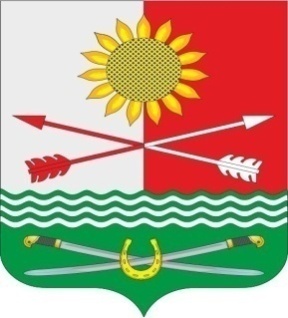 РОСТОВСКАЯ ОБЛАСТЬРОДИОНОВО-НЕСВЕТАЙСКИЙ РАЙОНМУНИЦИПАЛЬНОЕ ОБРАЗОВАНИЕ «БАРИЛО-КРЕПИНСКОЕ СЕЛЬСКОЕ ПОСЕЛЕНИЕ»СОБРАНИЕ ДЕПУТАТОВ БАРИЛО-КРЕПИНСКОГО СЕЛЬСКОГО ПОСЕЛЕНИЯ ПЯТОГО СОЗЫВАРЕШЕНИЕ № 36        26.05.2022 г	сл. Барило-КрепинскаяО присвоении звания «Почётный гражданин Барило-Крепинского сельского поселения»В соответствии с решением Собрания депутатов Барило-Крепинского сельского поселения от 15.09.2021г. № 147 «Об утверждении Положения о присвоении звания «Почётный гражданин Барило-Крепинского сельского поселения», на основании представления председателя комиссии по рассмотрению материалов на присвоение звания «Почётный гражданин Барило-Крепинского сельского поселения», руководствуясь Уставом муниципального образования «Барило-Крепинское сельское поселение», Собрание депутатов Барило-Крепинского сельского поселения РЕШИЛО:Присвоить звание «Почётный гражданин Барило-Крепинского сельского поселения» Васильченко Валентину Петровичу за активное участие в жизни поселения и способствованию социально-экономическому развитию Барило-Крепинского сельского поселения.Настоящее решение вступает в силу со дня его принятия и подлежит официальному опубликованию.Контроль за исполнением решения возложить на постоянную комиссию по социальной и молодежной политике (Ефимова Д.А.).Председатель Собрания депутатов – глава Барило-Крепинского  сельского поселения						С.В. Мырза  